BÀI 1: ĐƠN THỨC VÀ ĐA THỨC NHIỀU BIẾN1. ĐƠN THỨC VÀ ĐA THỨC Hoạt động 1 trang 6 sgk Toán 8 tập 1 CTSTMột số biểu thức được phân chia thành các nhóm như dưới đây…Đáp án:a) - Các biểu thức ở nhóm A chỉ chứa các phép tính nhân và luỹ thừa đối với biến.    - Các biểu thức ở nhóm B và nhóm C chứa các phép tính khác (cộng, trừ, chia, khai căn). b) Các biểu thức ở nhóm A và nhóm B không chứa các phép tính nào khác ngoài các phép tính cộng, trừ, nhân và luỹ thừa (đối với biến).Thực hành 1 trang 7 sgk Toán 8 tập 1 CTST Cho các biểu thức sau…Đáp án:a) Các đơn thức là: ; ; 0; b) Các đơn thức ở trên là những đa thức có một hạng tử.Đa thức ab -  có hai hạng tử.Đa thức x3 – x + 1 có ba hạng tử.Biểu thức x -  không phải là đa thức.Vận dụng 1 trang 7 sgk Toán 8 tập 1 CTST Một bức tường hình thang có cửa sổ hình tròn với các kích thước như hình...Đáp án: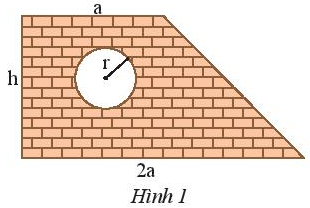 a) Biểu thức biểu thị diện tích bức tường là:S = (a+2a).h - .r2 = ah – .r2 (m2)b) Thay a =  2 ; h = 3 và r = 0,5 vào S ta được:S =  2 . 3 – .0,52  = 8,215 (m2)2. ĐƠN THỨC THU GỌN Hoạt động 2 trang 8 sgk Toán 8 tập 1 CTSTĐể tính thể tích hình hộp chữ nhật ở hình 2, bạn An viết…Đáp án: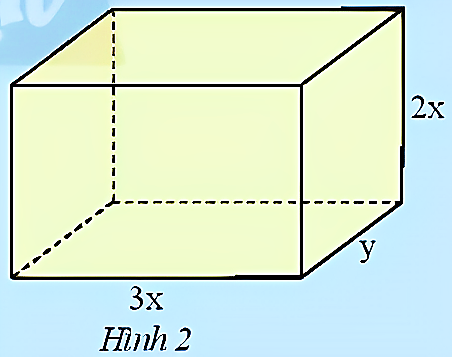 Hai kết quả đều đúng. Tuy nhiên kết quả của Tâm được viết gọn hơn (ít thừa số hơn, 3 thừa số thay vì 5 thừa số).Thực hành 2 trang 9 sgk Toán 8 tập 1 CTST Thu gọn các đơn thức sau đây. Chỉ ra hệ số và bậc của chúng...Đáp án:a) 12xyx = 12x2yCó hệ số là 12Bậc là 4.b) -y(2z)y = -2y2zCó hệ số là -2Bậc là 3c) x3yx = x4yx4y hệ số là 1; Bậc là 5d) 5x2y3z4.y = 5x2y4z4Hệ số: 5Bậc là 103. CỘNG TRỪ ĐƠN THỨC ĐỒNG DẠNG Hoạt động 3 trang 8 sgk Toán 8 tập 1 CTSTCho hai hình chữ nhật A và B có các kích thước như hình...Đáp án: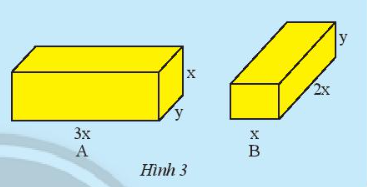 a) 3x.y.x + x.2x.y = 3x2y + 2x2y = (3+2)x2y = 5x2yb) 3x.y.x – x.2x.y = 3x2y – 2x2y = (3-2).x2.y = x2yThực hành 3 trang 10 sgk Toán 8 tập 1 CTST Mỗi cặp đơn thức sau có đồng dạng không? Nếu có, hãy tìm tổng...Đáp án:a) xy và -6xy là hai đơn thức đồng dạng;xy + (–6xy) = −5xy; xy – (–6xy)= 7xy; b) 2xy và xy2 là hai đơn thức không đồng dạng.c) -4yzx2 và 4x2yz là hai đơn thức đồng dạng.-4yzx2 + 4x2yz= 0-4yzx2 – 4x2yz=-8x2yz4. ĐA THỨC THU GỌNHoạt động 4 trang 10 sgk Toán 8 tập 1 CTSTCho hai đa thức….Đáp án:Giá trị của A tại x = -2; y =  là:5.(-2)2 – 4 .(-2).  + 2.(-2) – 4.(-2)2 + (-2).  = 20 +  – 4 – 16 -  = 2Giá trị của B tại x  =-2; y =  là (-2)2 -  3 .(-2). +2.(-2) =  4 + 2 – 4 = 2Vậy giá trị của hai đa thức tại x =  -2 ; y =  bằng nhauThực hành 4 trang 10 sgk Toán 8 tập 1 CTST Thu gọn và tìm bậc của mỗi đa thức sau:...Đáp án:a) A  =  x -2y + xy -  3x + y2 = y2 + xy – 2x – 2ybậc của A là 2.b) B = xyz – x2y + xz - xyz + xzB = xyz – x2y + xz bậc của B là 3.Thực hành 5 trang 10 sgk Toán 8 tập 1 CTST Tính giá trị của đa thức...Đáp án:A = 3x2y – 5xy -  2x2y – 3xy = (3x2y -  2x2y) +(– 5xy – 3xy) = x2y – 8xyThay x = 3 và y = - vào A ta được:A = 32 = Vận dụng 2 trang 11 sgk Toán 8 tập 1 CTST Cho hình hộp chữ nhật có các kích thước như Hình 4 (tính theo cm)...Đáp án: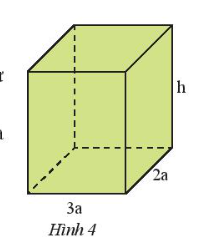 a) Biểu thức tính thể tích của hình hộp chữ nhật:V = 6a2hBiểu thức tính diện tích xung quanh:S = 10ahb) Khi a = 2 cm; h = 5 cm thì:V = 6.22.5 = 120 cm3 ;S = 10.2.5 =100 cm2BÀI TẬP CUỐI SGKBài 1. Trang 11 trang 11 sgk Toán 8 tập 1 CTSTChỉ ra các đơn thức, đa thức trong các biểu thức sau:...Đáp án:- Các đơn thức là: -3; 2z; -10x2yz- Các đa thức là: -3; 2z; xy + 1;-10x2yz; 5x  - Bài 2. Trang 11 trang 11 sgk Toán 8 tập 1 CTSTThu gọn các đơn thức sau. Chỉ ra hệ số, phần biến và bậc của mỗi đơn thức...Đáp án:5x.y.x =  5x2y+ có hệ số: 5+ Phần biến: x2y+ bậc: 3-xyzy =  xy2z+ có hệ số: + Phần biến: xy2z+ bậc: 4-2x2.(x=  x3+ có hệ số: + Phần biến: x3+ bậc: 4Bài 3. Trang 11 trang 11 sgk Toán 8 tập 1 CTSTThu gọn và tìm bậc của mỗi đa thức sau:...Đáp án:a) M= x – 3 – 4y + 2x – y  =  3x – 5y – 3  Bậc của đa thức là: 1b) N = -x2t + 13t3 + xt2 + 5t3 – 4 = 18t3 – x2t + xt2 – 4  Bậc của đa thức là: 3Bài 4. Trang 11 trang 11 sgk Toán 8 tập 1 CTSTTính giá trị của đa thức....Đáp án:P = 3xy2 – 6xy + 8xz + xy2 – 10xz = 4xy2 – 6xy -2xzTại x =-3; y =; z = 3, ta có:P  = 4.(-3). -6.(-3) . 2.(-3).3 = -3 – 9 + 18 =  6Bài 5. Trang 11 trang 11 sgk Toán 8 tập 1 CTSTViết biểu thức biểu thị thể tích V và diện tích xung quanh S của hình hộp...Đáp án: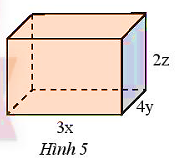 Biểu thức biểu thị thể tích V và diện tích xung quanh S của hình hộp chữ nhật trong Hình 5 là:V = 3x.4y.2z = 24xyz;S = 2.3x.2z + 2.4y.2z = 12xz + 16yzKhi x = 4 cm; y = 2cm; z = 1 cm, ta có:V = 24.4.2.1 = 192 (cm3);S = 12.4.1 + 16. 2. 1 = 48 + 32 = 80 (cm2)